ПЕРВЫЙ РАЗ В ПЕРВЫЙ КЛАСС  Алгоритм выбора профессии.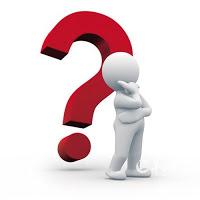 С чего начать? Как приступить к определению дальнейшего жизненного пути? Нужна ли помощь родителей в выборе и в как ее оказывать?Опросы, регулярно проводимые среди учащихся 9-х классов показали, что есть 3 варианта родительского отношения к процессу выбора:1.    «Выбирай сам, что тебе нравится».2.    «Пойдешь, куда я скажу».3.    Выбор на основе изучения интересов и способностей учащихся и условий принятия в учебные заведения («какие предметы сдавать»).Первые два варианта не самые правильные. Во-первых, тебе не всегда понятно, что нравится, потому что ты еще не осознаешь, с чем будет иметь дело, выбрав данную профессию, а порой и не имеешь сформированного интереса к какой-либо профессии. Во-вторых, авторитарный выбор родителей зачастую не учитывает твоих индивидуальных особенностей и возможностей. Так, например, подвижной, не очень внимательной девушке мама предлагает профессию бухгалтера, а профессионально важными качествами для которой являются усидчивость и внимательность. Конечно, в данном случае мама оказывает дочери «медвежью услугу», предлагая профессию, которая ей не подходит. Но бывает так, что родительский «взгляд со стороны» бывает очень важен, если ты сомневаешься в своих способностях, не очень хорошо себя понимаешь.        И еще один важный момент при выборе профессии. Профессию нужно выбирать по душе – чтобы деятельность приносила удовольствие и удовлетворение, потому что на работе люди обычно проводят значительную часть времени, отдают ей много сил. Работа  определяет весь образ жизни человека, круг общения, области интересов. Неудачный выбор отравляет всю жизнь, заставляет менять 